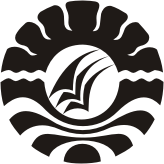 SKRIPSIREHABILITASI PENYALAHGUNAAN NARKOTIKA OLEH YAYASAN   KELOMPOK PEDULI PENYALAHGUNAAN NARKOTIKA  DAN OBAT-OBAT TERLARANG DALAM PERSPEKTIF PENDIDIKAN NONFORMAL DI KOTA MAKASSARSURIANSYAHJURUSAN PENDIDIKAN LUAR SEKOLAHFAKULTAS ILMU PENDIDIKAN UNIVERSITAS NEGERI MAKASSAR2015